
مرکز مطالعات و تحقیقات فناپ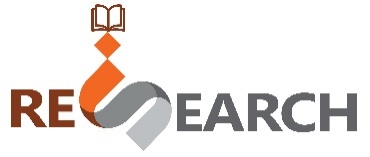 عنوان (مقاله/کتاب)......نام و نام خانوادگی درخواست دهنده:.......1- اطلاعات نویسندگان به ترتیب چاپ شده در اثر2- اطلاعات اثر- چکیده اثردر این بخش، خلاصه ای از اثر تشریح گردد. بدین منظور میتوان به مواردی نظیر تشريح مسأله و معرفي آن، بيان جنبه‏هاي مجهول و مبهم تحقیق، اختلاف نظرها و خلاءهاي تحقيقاتي، ميزان نياز به موضوع، فوايد احتمالي نظري و عملي آن و همچنين روش و فرآيند احتمالاً جديد مورد استفاده در تحقیق، اشاره داشت. در این راستا، پیشنهاد میگردد اهمیت و ضرورت تحقیق با تمرکز بر جذابیتهای تحقیقاتی حوزه مورد نظر نیز مطرح گردد. ردیفنام و نام خانوادگیسازمان مربوطهشماره تماسآدرس الکترونیکی1234عنوان فارسیعنوان انگلیسینام مجله/ناشر/کنفرانسلینک اثرسال چاپ